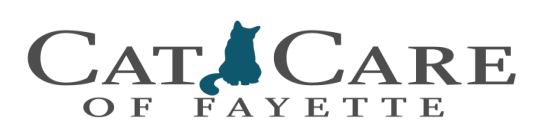 Thank you for choosing Cat Care of Fayette!  Please fill out the following so that wemay create a medical file for your pet(s):Owner’s Name: ___________________________________________ Today’s Date: _________________Co-Owner	 Yes	   No		Co-Owner’s Name: _______________________________________Address: _____________________________________________ Email __________________________City: __________________ State: _______ Zip Code: _________ Reminders via email?     Yes      NoHome Phone: (______) ________ - ___________                     Cell Phone: (______) ________ - __________Please provide your driver’s license at this time. A copy will be placed in your file for payment purposes.Payment Policy: Payment is expected at the time of service. We accept Cash, Debit Cards, Visa, Master-Card, Discover and American Express. Although no one likes financial surprises, it is sometimes impossible to give an accurate estimate before services are rendered. However, we will make every effort to keep you informed of your account balance.      I understand that by my signing below I am accepting responsibility for all debts incurred.Signature of Owner/Agent: ____________________________________ Date:_________________ Pet’s Name: __________________________________      Male:     Neutered      Intact      Do Not Know      Female:     Spayed       Intact      Do Not KnowBirth Date: ________________________________________Breed:    Domestic Shorthair       Domestic Mediumhair              Domestic Longhair        Purebred: ____________ Color(s): ___________________________________________ Strictly Indoor    Indoor/Outdoor    Strictly OutdoorPrevious Vet: _______________________________________     Phone Number: (_________) ___________-____________Vaccines:   Current     Update Today    Do Not KnowHow long have you owned your pet? __________________Resuscitation:   □ Yes I authorize □ No, I do not authorize*See explanation belowPet’s Name: ________________________________________      Male:     Neutered      Intact      Do Not Know      Female:     Spayed       Intact      Do Not KnowBirth Date: ________________________________________Breed:    Domestic Shorthair       Domestic Mediumhair              Domestic Longhair        Purebred: ____________ Color(s): ___________________________________________ Strictly Indoor    Indoor/Outdoor   Strictly OutdoorPrevious Vet: _______________________________________     Phone Number: (_________) ___________-____________Vaccines:    Current     Update Today    Do Not KnowHow long have you owned your pet? __________________Resuscitation:   □ Yes I authorize □ No, I do not authorize*See explanation below